ЗАКОНМАГАДАНСКОЙ ОБЛАСТИО МЕРАХ ПО ПРОФИЛАКТИКЕ БЕЗНАДЗОРНОСТИИ ПРАВОНАРУШЕНИЙ НЕСОВЕРШЕННОЛЕТНИХПринятМагаданской областной Думой31 октября 2008 годаСтатья 11. Целью настоящего Закона является создание правовой основы для защиты жизни и здоровья несовершеннолетних, профилактики их безнадзорности и правонарушений несовершеннолетних на территории Магаданской области в соответствии с Конституцией Российской Федерации, федеральным законодательством и общепризнанными нормами международного права.2. В настоящем Законе используются понятия в значениях, определенных федеральным законодательством.Статья 2В соответствии с федеральным законодательством деятельность по профилактике безнадзорности и правонарушений несовершеннолетних основывается на принципах законности, демократизма, гуманного обращения с несовершеннолетними, поддержки семьи и взаимодействия с ней, индивидуального подхода к несовершеннолетним с соблюдением конфиденциальности полученной информации, государственной поддержки деятельности органов местного самоуправления и общественных объединений по профилактике безнадзорности и правонарушений несовершеннолетних, обеспечения ответственности должностных лиц и граждан за нарушение прав и законных интересов несовершеннолетних.Статья 3К мерам по профилактике безнадзорности и правонарушений несовершеннолетних относятся:1) принятие нормативных правовых актов, направленных на устранение причин и условий, способствующих безнадзорности и совершению несовершеннолетними правонарушений;2) взаимодействие органов государственной власти Магаданской области с территориальными органами федеральных органов исполнительной власти, правоохранительными и надзорными органами, органами местного самоуправления, государственными учреждениями Магаданской области, средствами массовой информации;3) поддержка общественных объединений и иных организаций, осуществляющих деятельность по профилактике безнадзорности и правонарушений несовершеннолетних;4) разработка и реализация государственных программ Магаданской области, направленных на реализацию мероприятий в сфере профилактики безнадзорности и правонарушений несовершеннолетних;(в ред. Закона Магаданской области от 27.12.2013 N 1696-ОЗ)5) обеспечение общественного контроля;6) обеспечение мер, направленных на привлечение к ответственности в соответствии с федеральным и областным законодательством за нарушение прав и законных интересов несовершеннолетних;7) разработка мероприятий по содействию несовершеннолетним в реализации и защите их прав и законных интересов;8) проведение методической, информационной и иной работы с несовершеннолетними по разъяснению их прав и обязанностей, обеспечению законных интересов несовершеннолетних;9) иные меры в соответствии с федеральным и областным законодательством.Статья 41. Органы государственной власти Магаданской области, государственные учреждения Магаданской области в рамках реализации государственной политики в интересах детей осуществляют меры, направленные на профилактику безнадзорности и правонарушений несовершеннолетних.2. Магаданская областная Дума в целях настоящего Закона:1) принимает законы и иные нормативные правовые акты, осуществляет контроль за их исполнением;2) заслушивает на своих заседаниях информацию органов исполнительной власти Магаданской области, общественных организаций, осуществляющих деятельность по профилактике безнадзорности и правонарушений несовершеннолетних;(в ред. Закона Магаданской области от 09.08.2022 N 2745-ОЗ)3) через создаваемые при Магаданской областной Думе органы осуществляет мероприятия, направленные на профилактику безнадзорности и правонарушений несовершеннолетних;4) осуществляет иные полномочия в соответствии с федеральным и областным законодательством.3. Правительство Магаданской области в целях настоящего Закона:(в ред. Закона Магаданской области от 27.02.2015 N 1857-ОЗ)1) определяет порядок участия в деятельности по профилактике безнадзорности и правонарушений несовершеннолетних органов исполнительной власти Магаданской области, государственных учреждений Магаданской области и организаций, не входящих в соответствии с федеральным законодательством в систему органов профилактики безнадзорности и правонарушений несовершеннолетних, в пределах их компетенции;2) утверждает мероприятия по профилактике безнадзорности и правонарушений несовершеннолетних;3) разрабатывает и принимает государственные программы Магаданской области, направленные на реализацию мероприятий в сфере профилактики безнадзорности и правонарушений несовершеннолетних, осуществляет контроль за их исполнением;(в ред. Закона Магаданской области от 27.12.2013 N 1696-ОЗ)4) осуществляет взаимодействие с территориальными органами федеральных органов исполнительной власти, правоохранительными и надзорными органами, органами местного самоуправления, государственными учреждениями Магаданской области, общественными организациями;4.1) определяет нормы и порядок обеспечения за счет средств областного бюджета бесплатным питанием, бесплатным комплектом одежды, обуви и мягким инвентарем несовершеннолетних и лиц, достигших возраста восемнадцати лет, находящихся в учреждениях системы профилактики безнадзорности и правонарушений несовершеннолетних Магаданской области;(пп. 4.1 введен Законом Магаданской области от 28.10.2016 N 2088-ОЗ; в ред. Закона Магаданской области от 14.03.2019 N 2353-ОЗ)5) осуществляет иные полномочия в соответствии с федеральным и областным законодательством.4. Государственные учреждения Магаданской области в целях настоящего Закона:1) принимают меры, направленные на уменьшение случаев безнадзорности и правонарушений несовершеннолетних;2) осуществляют меры по содействию несовершеннолетним в реализации и защите их прав и законных интересов с учетом различных возрастных групп несовершеннолетних и в пределах установленного федеральным законодательством объема их дееспособности;3) вырабатывают механизмы поощрения исполнения несовершеннолетними возложенных на них обязанностей;4) проводят методическую, информационную и иную работу с несовершеннолетними по разъяснению их прав и обязанностей, обеспечению законных интересов несовершеннолетних;5) осуществляют иные меры в соответствии с федеральным и областным законодательством.Статья 5(в ред. Закона Магаданской области от 20.11.2009 N 1201-ОЗ)1. В целях предупреждения причинения вреда здоровью, физическому, интеллектуальному, психическому, духовному и нравственному развитию несовершеннолетних:(в ред. Закона Магаданской области от 27.04.2010 N 1265-ОЗ)а) не допускается нахождение детей, не достигших возраста 18 лет, на объектах (на территориях, в помещениях) юридических лиц или граждан, осуществляющих предпринимательскую деятельность без образования юридического лица, которые предназначены для реализации товаров только сексуального характера, в пивных ресторанах, винных барах, пивных барах, рюмочных, в других местах, которые предназначены для реализации только алкогольной продукции;(в ред. Закона Магаданской области от 04.12.2015 N 1960-ОЗ)б) не допускается нахождение детей, не достигших возраста 16 лет, в ночное время без сопровождения родителей (лиц, их заменяющих) или лиц, осуществляющих мероприятия с участием детей, на объектах (на территориях, в помещениях) юридических лиц или граждан, осуществляющих предпринимательскую деятельность без образования юридического лица, которые предназначены для обеспечения доступа к информационно-телекоммуникационной сети "Интернет", компьютерных клубах и салонах, а также для реализации услуг в сфере торговли и общественного питания (организациях или пунктах), для развлечений, досуга, где в установленном законом порядке предусмотрена розничная продажа алкогольной продукции, в общественных местах, в том числе на улицах, стадионах, в парках, скверах, транспортных средствах общего пользования, за исключением общественных мест (помещений), которые в соответствии с законодательством предназначены для нахождения детей.(в ред. Законов Магаданской области от 10.10.2011 N 1421-ОЗ, от 21.06.2012 N 1513-ОЗ, от 04.12.2015 N 1960-ОЗ)1.1. Юридические лица или граждане, осуществляющие предпринимательскую деятельность без образования юридического лица, на объектах (территориях, помещениях), которые предназначены для реализации товаров только сексуального характера, в пивных ресторанах, винных барах, пивных барах, рюмочных, других местах, которые предназначены для реализации только алкогольной продукции, в целях предупреждения причинения вреда здоровью детей, их физическому, интеллектуальному, психическому, духовному и нравственному развитию принимают меры по недопущению нахождения детей в возрасте до 18 лет на указанных объектах (территориях, помещениях).(п. 1.1 введен Законом Магаданской области от 27.04.2010 N 1265-ОЗ; в ред. Закона Магаданской области от 04.12.2015 N 1960-ОЗ)1.2. Юридические лица или граждане, осуществляющие предпринимательскую деятельность без образования юридического лица, на объектах (территориях, помещениях), которые предназначены для обеспечения доступа к информационно-телекоммуникационной сети "Интернет", в компьютерных клубах и салонах, а также для реализации услуг в сфере торговли и общественного питания (организациях или пунктах), развлечений, досуга, где в установленном законом порядке предусмотрена розничная продажа алкогольной продукции, в целях предупреждения причинения вреда здоровью детей, их физическому, интеллектуальному, психическому, духовному и нравственному развитию принимают меры по недопущению нахождения детей, не достигших возраста 16 лет, в ночное время без сопровождения родителей (лиц, их заменяющих) или лиц, осуществляющих мероприятия с участием детей, на указанных объектах (территориях, помещениях).(п. 1.2 введен Законом Магаданской области от 27.04.2010 N 1265-ОЗ; в ред. Законов Магаданской области от 10.10.2011 N 1421-ОЗ, от 21.06.2012 N 1513-ОЗ, от 04.12.2015 N 1960-ОЗ)2. Родители (лица, их заменяющие) или лица, осуществляющие мероприятия с участием детей, для предупреждения причинения вреда здоровью детей, их физическому, интеллектуальному, психическому, духовному и нравственному развитию принимают меры по недопущению нахождения детей, не достигших возраста 16 лет, в ночное время в общественных местах, указанных в подпункте "б" пункта 1 настоящей статьи, без их сопровождения.3. В целях настоящего Закона установить на территории Магаданской области с учетом сезонных и климатических условий ночное время:в период с 01 июня по 31 июля с 23 до 06 часов местного времени;в период с 01 августа по 31 мая с 22 до 06 часов местного времени.4. Для оценки предложений об определении мест, нахождение в которых может причинить вред здоровью детей, их физическому, интеллектуальному, психическому, духовному и нравственному развитию, общественных мест, в которых в ночное время не допускается нахождение детей без сопровождения родителей (лиц, их заменяющих) или лиц, осуществляющих мероприятия с участием детей, создается экспертная комиссия.Основными задачами экспертной комиссии являются:- формирование перечня мест на территориях муниципальных образований, нахождение в которых может причинить вред здоровью детей, их физическому, интеллектуальному, психическому, духовному и нравственному развитию, а также общественных мест, нахождение в которых детей в ночное время без сопровождения родителей (лиц, их заменяющих) или лиц, осуществляющих мероприятия с участием детей, и нахождение детей (лиц, не достигших возраста 18 лет) в которых не допускается (далее - места, нахождение в которых детей не допускается);- сбор и оценка поступивших от органов государственной власти, государственных органов, органов местного самоуправления, заинтересованных организаций и граждан предложений об определении мест, нахождение в которых детей не допускается;- предложение органам местного самоуправления сформированного перечня мест, нахождение в которых детей не допускается.Экспертная комиссия создается представительным органом местного самоуправления городского округа и состоит из нечетного числа членов. Эксперты осуществляют свою деятельность на общественных началах.(в ред. Закона Магаданской области от 10.03.2016 N 2009-ОЗ)В состав экспертной комиссии входят эксперты разных специальностей (в том числе специалисты в области детской психиатрии и психологии, педагогики, медицины), имеющие высшее образование и стаж работы по специальности не менее пяти лет, а также представители комиссий по делам несовершеннолетних правоохранительных органов, органов местного самоуправления, общественных объединений.(в ред. Закона Магаданской области от 11.11.2013 N 1660-ОЗ)Состав экспертной комиссии (председатель комиссии, заместитель председателя, секретарь комиссии и члены комиссии) утверждается правовым актом представительного органа местного самоуправления.Заседания экспертной комиссии проводятся по мере необходимости и оформляются протоколом.Экспертная комиссия принимает решения в форме открытого голосования простым большинством голосов от общего числа присутствующих на заседании экспертной комиссии.Решения экспертной комиссии носят рекомендательный характер, оформляются в письменной форме в виде заключения и направляются в представительный орган городского округа.(в ред. Закона Магаданской области от 10.03.2016 N 2009-ОЗ)Порядок формирования и деятельности таких комиссий в части, не урегулированной настоящим Законом, устанавливается постановлением Правительства Магаданской области.(в ред. Закона Магаданской области от 27.02.2015 N 1857-ОЗ)Представительный орган городского округа с учетом заключения экспертной комиссии может определять на территории муниципального образования места, нахождение детей в которых не допускается.(в ред. Законов Магаданской области от 27.04.2010 N 1265-ОЗ, от 10.03.2016 N 2009-ОЗ)5. Нарушение требований, установленных пунктами 1 - 2 настоящей статьи, влечет административную ответственность в соответствии с законодательством.(в ред. Закона Магаданской области от 28.12.2011 N 1465-ОЗ)Статья 6Настоящий Закон вступает в силу через 10 дней после его официального опубликования.ГубернаторМагаданской областиН.Н.ДУДОВг. Магадан24 ноября 2008 годаN 1056-ОЗ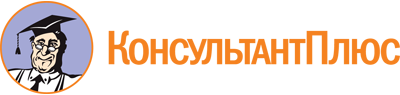 Закон Магаданской области от 24.11.2008 N 1056-ОЗ
(ред. от 09.08.2022)
"О мерах по профилактике безнадзорности и правонарушений несовершеннолетних"
(принят Магаданской областной Думой 31.10.2008)Документ предоставлен КонсультантПлюс

www.consultant.ru

Дата сохранения: 10.12.2022
 24 ноября 2008 годаN 1056-ОЗСписок изменяющих документов(в ред. Законов Магаданской областиот 20.11.2009 N 1201-ОЗ, от 27.04.2010 N 1265-ОЗ, от 10.10.2011 N 1421-ОЗ,от 28.12.2011 N 1465-ОЗ, от 21.06.2012 N 1513-ОЗ, от 11.11.2013 N 1660-ОЗ,от 27.12.2013 N 1696-ОЗ, от 27.02.2015 N 1857-ОЗ, от 04.12.2015 N 1960-ОЗ,от 10.03.2016 N 2009-ОЗ, от 28.10.2016 N 2088-ОЗ, от 14.03.2019 N 2353-ОЗ,от 09.08.2022 N 2745-ОЗ)